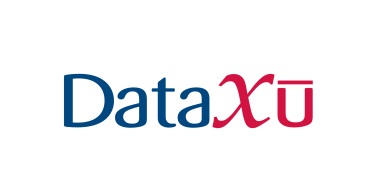 ACQUISITION DE MEXAD PAR DATAXU, LEADER DES PLATEFORMES D’OPTIMISATION DISPLAY EN TEMPS REEL (DSP).La première acquisition européenne dans le secteur du RTB (display en temps réel) génère la toute première plateforme d’optimisation display en temps réel à l'échelle internationale.BOSTON, MA (10 janv.  2012) – DataXu (www.dataxu.com), le fournisseur de la principale plateforme d’optimisation display en temps réel (DSP), a annoncé l’acquisition du principal fournisseur européen de service d’achat et d’optimisation du display en temps réel, Mexad. Avec des bureaux en Allemagne, en France, en Espagne, au Royaume-Uni, en Italie, en Pologne et au Brésil, Mexad, leader des marchés européens et d'Amérique latine, offre un service local et des résultats supérieurs à des clients de plus de 60 pays. Connu pour la qualité de son service clients et son expertise inégalée, Mexad proposera désormais la principale plate-forme de gestion de marketing en ligne de DataXu, la DX3, aux annonceurs et aux agences cherchant à accroître leurs retours sur investissements publicitaires sur internet. En combinant le meilleur service et la meilleure technologie de sa catégorie, cette union propose désormais aux annonceurs un partenaire de confiance neutre avec le plus grand nombre de centre de services locaux au monde.L’acquisition de DataXu intervient à un moment clé pour les marques qui cherchent à mettre en œuvre des programmes internationaux, en s'appuyant sur l'efficacité d'une plateforme dédiée aux professionnels. Alors que les préoccupations d'ordre économique s'aggravent, les sociétés comptent sur le marketing en ligne pour augmenter leurs ventes et générer des profits plus élevés. Les annonceurs internationaux qui ont fait confiance à DX3 pour optimiser leurs activités de marketing en ligne aux États-Unis peuvent désormais tirer les mêmes avantages à une échelle mondiale et sans précédent, grâce à une expertise et des services clients locaux spécifiques à chaque pays.  « Les budgets poursuivent leur croissance à deux chiffres tandis que les marques tendent à capitaliser sur la rentabilité, la flexibilité et la fiabilité des investissements online. Mexad s'est bâtie une solide réputation grâce à l'excellence de ses services et de son expertise, qui utilisent une variété de solutions d'optimisation » a expliqué Sacha Berlik, PDG de Mexad. « Nous avons été rachetés par le leader du secteur et sommes impatients d'intégrer les nouvelles fonctionnalités fournies par DX3, telles que la gestion d'attribution avancée et l'analyse active du parcours utilisateur, indisponibles chez les autres fournisseurs européens. »  « Le secteur de la publicité est en train de changer du tout au tout ; en effet, les consommateurs du monde entier adoptent les outils numériques et les spécialistes du marketing ont du mal à suivre » a commenté Mike Baker, CEO et co-fondateur de DataXu. « Pour réussir dans ce Nouveau Monde, un spécialiste en marketing doit s'associer à une société qui offre non seulement la meilleure technologie, mais aussi une capacité de service à l'échelle internationale avec une expertise en matière de données et d'analyse. Ensemble, Mexad et DataXu vont apporter aux principales marques mondiales une valeur ajoutée unique. »À propos de DataXuDataXu a élaboré une plate-forme unique de gestion de marketing en ligne entièrement intégrée - la DX3. Dotée de la meilleure offre de DSP à ce jour, si l'on en croit le rapport de Forrester Research Inc, « The Forrester Wave™: Demand-Side Platforms, Q4 2011 », ainsi que de fonctionnalités sophistiquées de gestion de données et d'attribution, la DX3 définit une nouvelle classe de solutions d'entreprise qui gèrent, optimisent et automatisent les initiatives de marketing en ligne pour convertir les données importantes en actions rentables. L'équipe de direction de DataXu réunit des dirigeants de premier plan en matière de publicité en ligne avec des scientifiques du MIT. La société privée est financée par Atlas Venture, Flybridge Capital Partners et Menlo Ventures. Pour plus d'informations, visitez le site www.dataxu.com ou suivez-nous sur Twitter à @dataxu. À propos de MexadMexad, fondée en 2008, est le principal fournisseur européen de services de display en temps réel (RTB) avec des bureaux à Londres, Paris, Milan, Madrid, Cologne, Varsovie et São Paulo (Brésil). Fort de son accès en temps réel à plus de 20 milliards d'impressions publicitaires par jour, Mexad achète les emplacements publicitaires pertinents au bon moment et pour le bon utilisateur pour ses agences média clientes. En tant que principal spécialiste du display en temps réel (RTB), Mexad propose à ses agences média clientes la technologie et les services leur permettant d'utiliser toutes les ressources technologiques disponibles pour acheter de l'espace publicitaire sur Internet en temps réel, de manière sûre et efficace pour les marques.###Contact presse :Vinda RaoResponsable des communications marketing, DataXu857.244.6238marketing@dataxu.com 